ПОСТАНОВЛЕНИЕот 16 августа 2017 г. №34Об утверждении Положения о порядке получения лицами, замещающими должности муниципальной службы в Администрации Себеусадского сельского поселения, разрешения на участие на безвозмездной основе в управлении некоммерческими организациями в качестве единоличного исполнительного органа или на вхождение в состав их коллегиальных органов управленияВ соответствии с пунктом 3 части 1 статьи 14 Федерального закона от 2 марта 2007 года № 25-ФЗ «О муниципальной службе в Российской Федерации», Администрация Себеусадского сельского поселения постановляет:1. Утвердить прилагаемое Положение о порядке получения лицами, замещающими должности муниципальной службы в Администрации Себеусадского сельского поселения разрешения на участие на безвозмездной основе в управлении некоммерческими организациями в качестве единоличного исполнительного органа или на вхождение в состав их коллегиальных органов управления.2. Настоящее постановление вступает в силу после его официального опубликования.3. Контроль за исполнением настоящего постановления оставляю за собой.           Глава АдминистрацииСебеусадского сельского поселения                              В.И.Михайлов  Положениео порядке получения лицами, замещающими должности муниципальной службы в Администрации Себеусадского сельского поселения, разрешения на участие на безвозмездной основе в управлении некоммерческими организациями в качестве единоличного исполнительного органа или на вхождение в состав их коллегиальных органов управления1. Настоящим Положением определяется порядок получения лицами, замещающими должности муниципальной службы (далее – муниципальный служащий) в Администрации Себеусадского сельского поселения(далее – администрация), за исключением главы администрации, разрешения на участие на безвозмездной основе в управлении некоммерческими организациями: общественной организацией (кроме политической партии), жилищным, жилищно-строительным, гаражным кооперативом, садоводческим, огородническим, дачным потребительским кооперативом, товариществом собственников недвижимости в качестве единоличного исполнительного органа или на вхождение в состав их коллегиальных органов управления (далее - участие на безвозмездной основе в управлении некоммерческой организацией).2. Муниципальный служащий, намеренный участвовать на безвозмездной основе в управлении некоммерческой организацией, направляет главе администрации заявление о разрешении на участие на безвозмездной основе в управлении некоммерческой организацией в качестве единоличного исполнительного органа или на вхождение в состав ее коллегиального органа управления (далее - заявление) по форме согласно приложению № 1 к настоящему Положению.3. Заявление подается до начала указанной деятельности. 
К заявлению прилагаются копии учредительных документов. 4. Регистрация заявления осуществляется должностным лицом администрации, ответственным за работу по профилактике коррупционных и иных правонарушений (далее – должностное лицо), в день его поступления в журнале регистрации заявлений о разрешении на участие на безвозмездной основе в управлении некоммерческой организацией по форме согласно приложению № 2 к настоящему Положению.5. Должностное лицо в ходе предварительного рассмотрения заявления имеет право получать в установленном порядке от лица, представившего заявление, пояснения по изложенным в нем обстоятельствам и направлять в установленном порядке запросы в федеральные органы государственной власти, государственные органы Республики Марий Эл, органы местного самоуправления и заинтересованные организации.6. Заявление,  мотивированное заключение и материалы, полученные в ходе предварительного рассмотрения заявления, в течение 7 рабочих дней со дня поступления заявления направляются председателю Комиссии по соблюдению требований к служебному поведению и урегулированию конфликта интересов в администрации муниципального образования «Себеусадское сельское поселение» (далее – Комиссия) для рассмотрения в порядке, установленном Положением о Комиссии по соблюдению требований к служебному поведению и урегулированию конфликта интересов в администрации муниципального образования «Себеусадское сельское поселение».В случае направления запросов, указанных в пункте 5 настоящего Положения, заявление, мотивированное заключение и материалы, полученные в ходе предварительного рассмотрения заявления, направляются председателю Комиссии в течение 45 календарных дней со дня поступления заявления должностному лицу. Указанный срок может быть продлен главой администрации, но не более чем на тридцать календарных дней.7. Решение Комиссии оформляется протоколом и направляется главе администрации в течение 5 рабочих дней после подписания протокола с приложением заявления.8. Решение главы администрации, принятое на основании рекомендации Комиссии, о даче муниципальному служащему разрешения на участие на безвозмездной основе в управлении некоммерческой организацией либо об отказе в удовлетворении заявления оформляется соответствующей резолюцией.9. Копия заявления с резолюцией главы администрации вручается должностным лицом муниципальному служащему в течение 3 рабочих дней со дня принятия соответствующего решения.10. Участвуя на безвозмездной основе в управлении некоммерческой организацией, муниципальный служащий обязан принимать меры по предотвращению конфликта интересов, а в случае возникновения конфликта интересов принимать меры по его урегулированию в соответствии с законодательством о противодействии коррупции.11. В случае нарушения муниципальным служащим, получившим разрешение на участие на безвозмездной основе в управлении некоммерческой организацией, при реализации этого разрешения ограничений и запретов, требований о предотвращении или урегулировании конфликта интересов, исполнения обязанностей, установленных Федеральным законом от 25 декабря . № 273-ФЗ «О противодействии коррупции» и другими федеральными законами, глава администрации вправе принять решение об отмене ранее данного разрешения на участие в управлении некоммерческой организацией на основании результатов проверки, проведенной в соответствии с подпунктом «в» пункта 1 Положения о проверке достоверности и полноты сведений, представляемых гражданами, претендующими на замещение должностей муниципальной службы в органах местного самоуправления в Республике Марий Эл, и муниципальными служащими, и соблюдения муниципальными служащими требований к служебному поведению, утвержденного Указом Главы Республики Марий Эл от 04.05.2012 № 57.Администрация письменно уведомляет муниципального служащего об отмене разрешения на участие на безвозмездной основе в управлении некоммерческой организацией в течение 3 рабочих дней со дня принятия главой администрации данного решения._________________ПРИЛОЖЕНИЕ № 1к Положению о порядке получения лицами, замещающими должности муниципальной службы в Администрации Себеусадского сельского поселения, разрешения на участие на безвозмездной основе в управлении некоммерческими организациями в качестве единоличного исполнительного органа или на вхождение в состав их коллегиальных органов управленияГлаве администрации муниципального образования «Себеусадское сельское поселение»_______________________________(Ф.И.О.)от ___________________________________________________________(Ф.И.О., замещаемая должность)З А Я В Л Е Н И Ео разрешении на участие на безвозмездной основе в управлении некоммерческой организацией в качестве единоличного исполнительного органа или на вхождение в состав их коллегиальных органов управленияПрошу разрешить мне участие на безвозмездной основе в управлении некоммерческой организацией _________________________ _________________________________________________________________________________________________________________________(наименование некоммерческой организации, юридический адрес)в качестве единоличного исполнительного органа/вхождения в состав коллегиального органа управления (нужное подчеркнуть).Прошу рассмотреть заявление на заседании Комиссии по соблюдению требований к служебному поведению и урегулированию конфликта интересов в администрации муниципального образования «Себеусадское сельское поселение» без моего участия/в моем присутствии (нужное подчеркнуть). «__» ___________ 20__ г. ___________________ ____________________(подпись лица,		(расшифровка подписи)направляющего заявление)________________ПРИЛОЖЕНИЕ № 2к Положению о порядке получения лицами, замещающими должности муниципальной службы в Администрации Себеусадского сельского поселения, разрешения на участие на безвозмездной основе в управлении некоммерческими организациями в качестве единоличного исполнительного органа или на вхождение в состав их коллегиальных органов управленияЖурналрегистрации заявлений о разрешении на участие на безвозмездной основе в управлении некоммерческой организацией в качестве единоличного исполнительного органа или на вхождение в состав их коллегиальных органов управления_______________РОССИЙ ФЕДЕРАЦИЙМАРИЙ ЭЛ РЕСПУБЛИКА«МОРКО МУНИЦИПАЛЬНЫЙРАЙОН» «ВОЛАКСОЛА ЯЛКУНДЕМ»  МУНИЦИПАЛЬНЫЙ
ОБРАЗОВАНИЙЫН АДМИНИСТРАЦИЙЖЕ425146, Марий Эл  Республик, Морко район, Волаксола ял, Колхозный урем, 4Телефон/факс  8 (83635) 9-35-87.Е-mail:adm_seb@mail.ru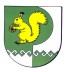 РОССИЙСКАЯ ФЕДЕРАЦИЯРЕСПУБЛИКА МАРИЙ ЭЛСЕБЕУСАДСКОЕ СЕЛЬСКОЕ ПОСЕЛЕНИЕАДМИНИСТРАЦИЯМУНИЦИПАЛЬНОГО ОБРАЗОВАНИЯ «СЕБЕУСАДСКОЕ СЕЛЬСКОЕ ПОСЕЛЕНИЕ»425146, Республика Марий Эл, Моркинский район, д. Себеусад, ул. Колхозная, 4Телефон/факс  8 (83635) 9-35-87.Е-mail: adm_seb@mail.ruУтвержденопостановлением АдминистрацииСебеусадского сельского поселения от _16_ августа . № _34_№ п/пДата поступления заявленияФ.И.О, должность муниципального служащего, представившего заявлениеФ.И.О, должность муниципального служащего, принявшего заявлениеПринятое решение по результатам рассмотрения заявления12345